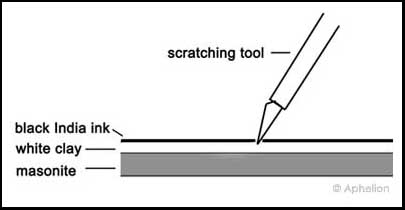 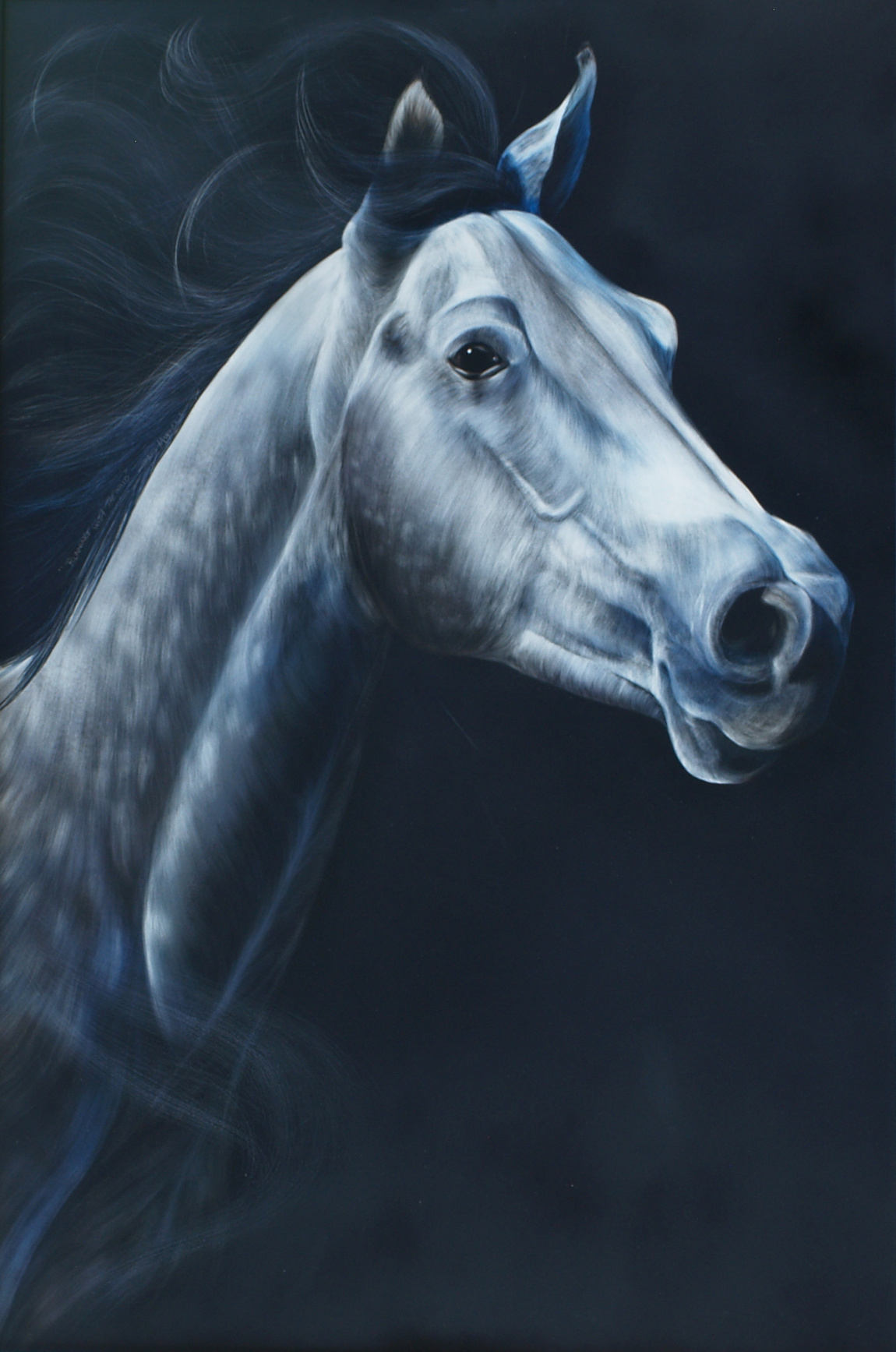 Sally Maxwell
Running with the Wind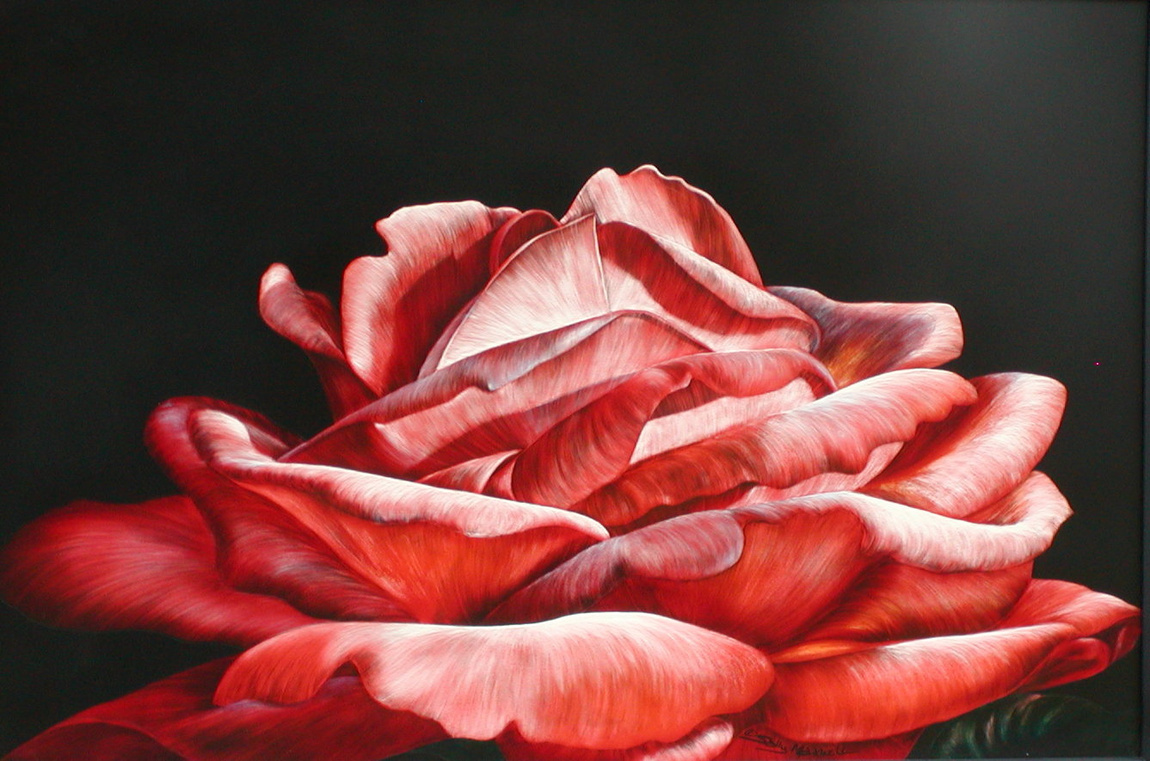 Sally MaxwellCoral Rose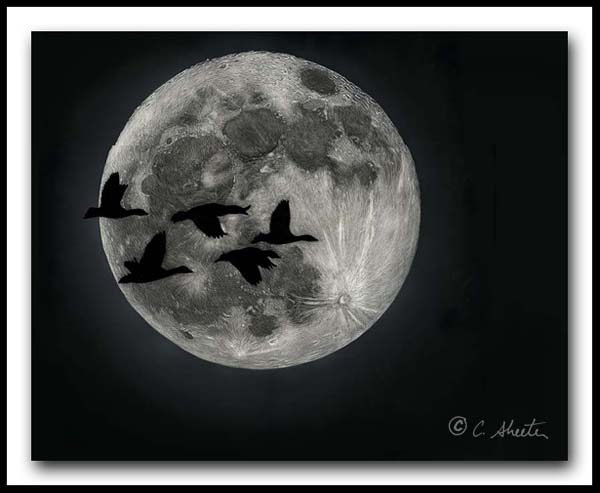 Cathy SheeterBosque Moonrise(snow geese) 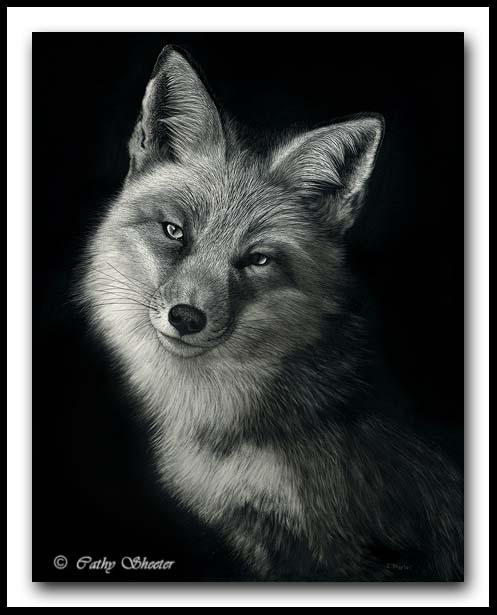 Cathy SheeterFoxy Lady(Red Fox) 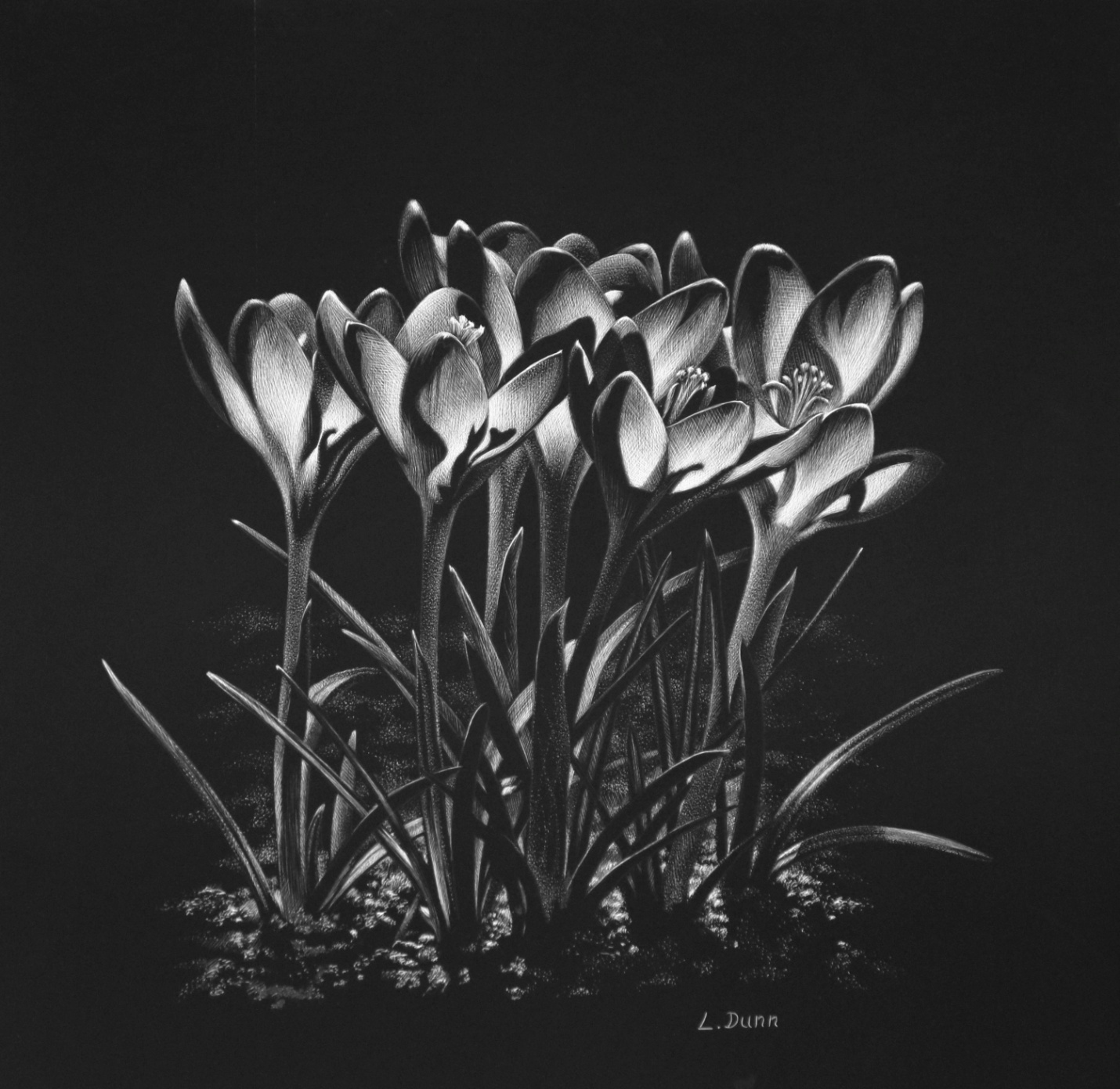 Lori DunnFirst Bloom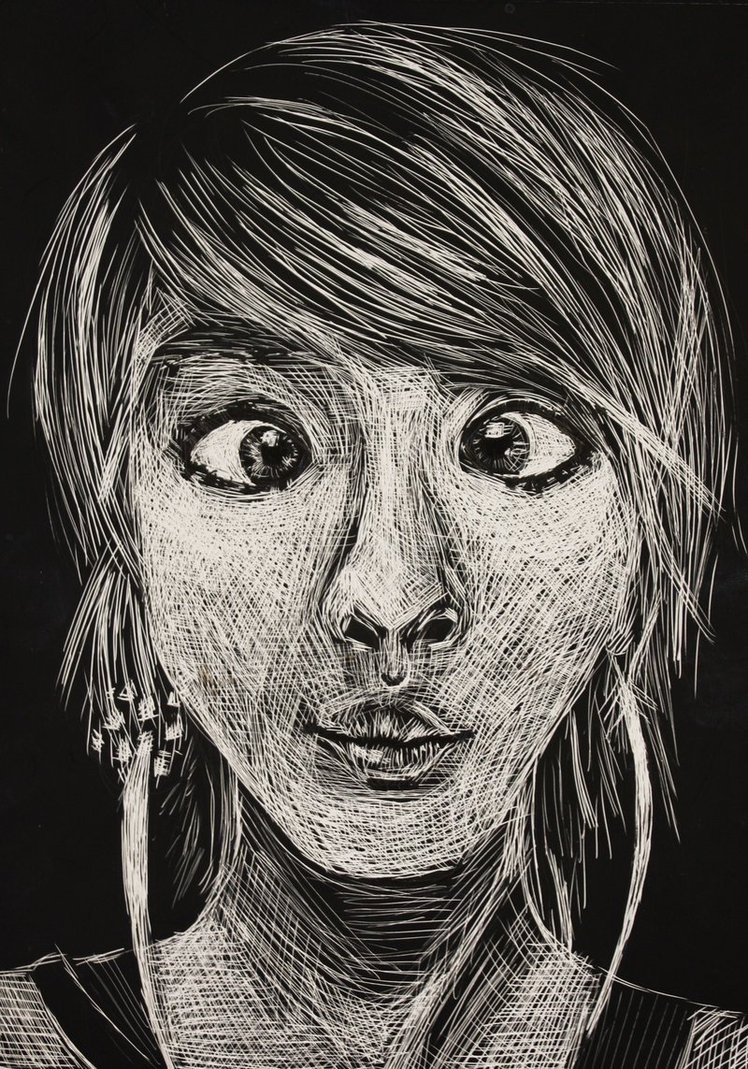 http://rainboworhidee.deviantart.com/art/Scratch-Art-Self-Portrait-369631565 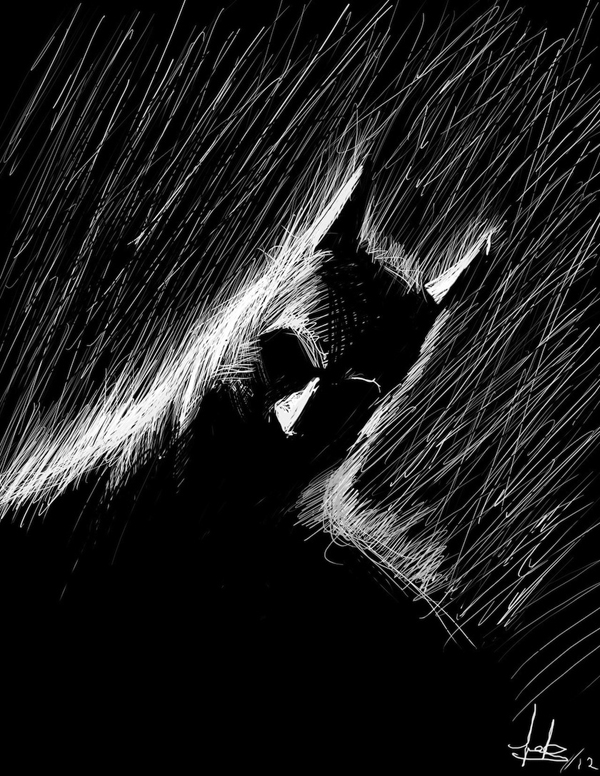 Eduardo Cortes Trujillo‘Batman’ 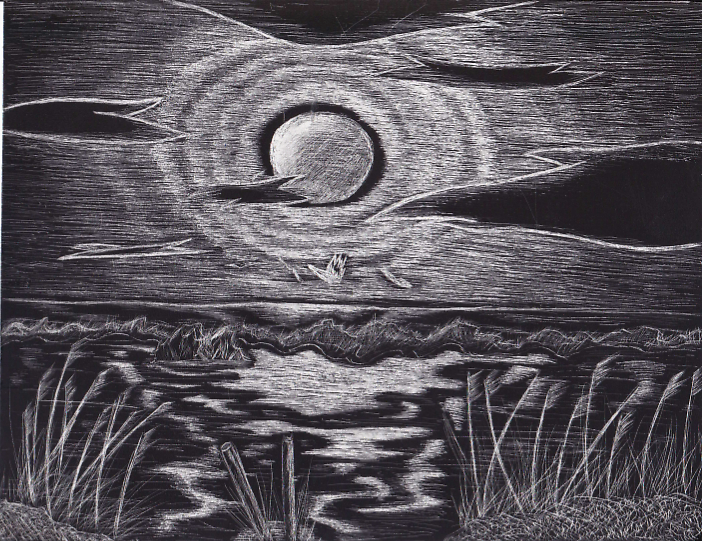 Artist unknownLandscapehttp://www.deviantart.com/art/Landscape-356246435 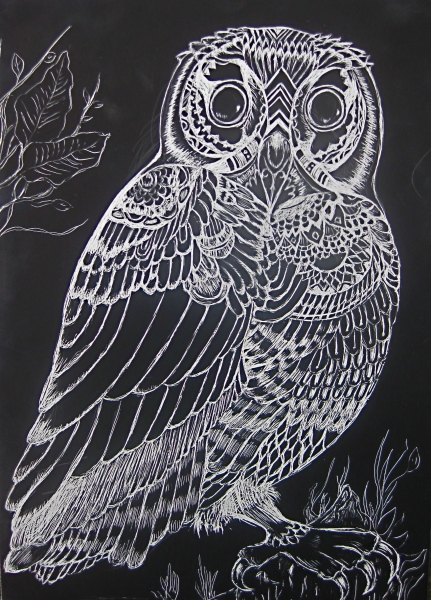 http://api.ning.com/files/xMNIRqxVc1KGCxSwUoFQsMJlylF0r20USQzmGJ5VcftXw9tHFdiK22tooIzcQBjTJUkq0FPj3uz2Q*1oZ6SHeg__/IMG_0608.JPG?width=431&height=600 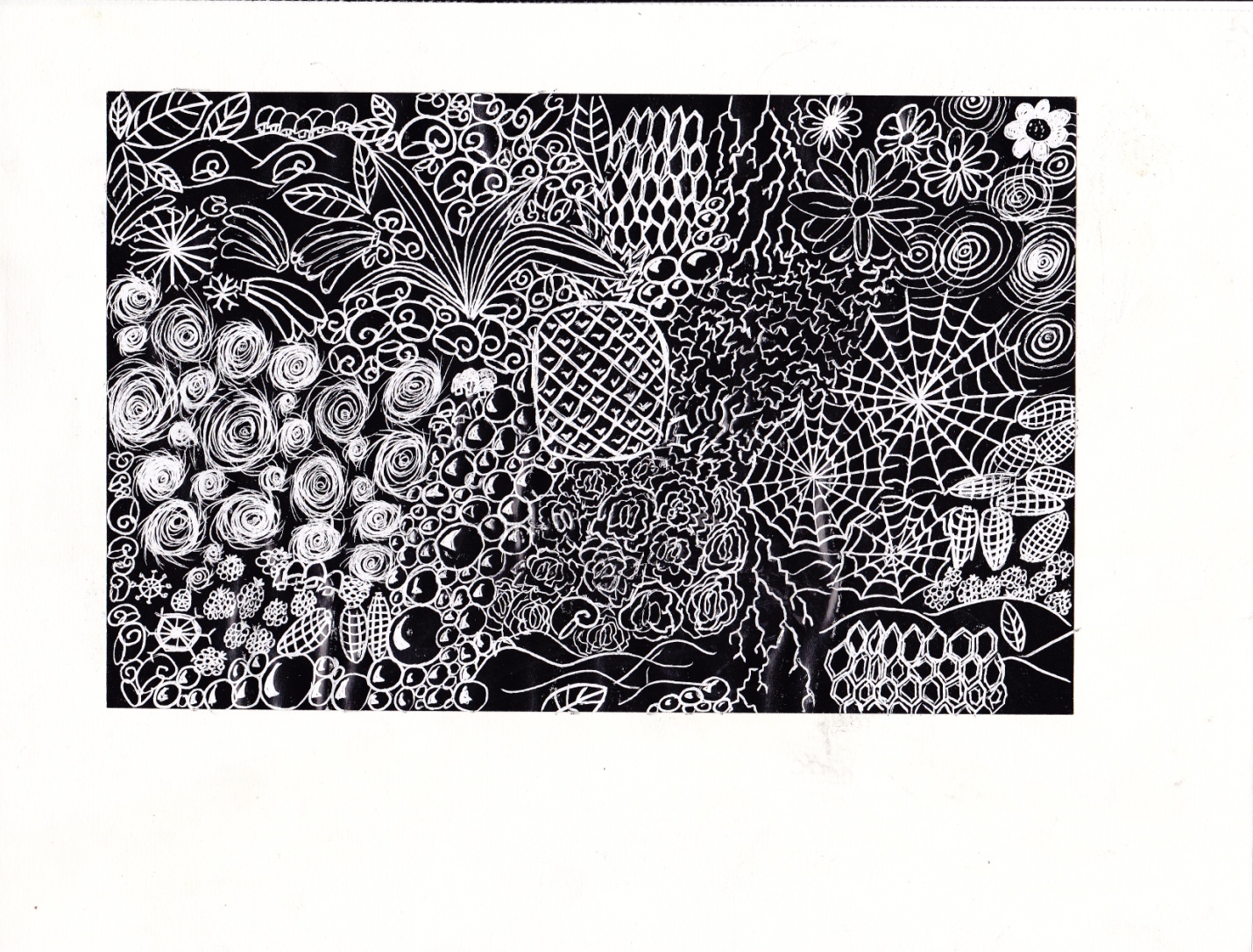 http://fc07.deviantart.net/fs71/f/2011/126/f/b/school_project___scratch_art_by_coreggio98-d3fqoyv.jpg 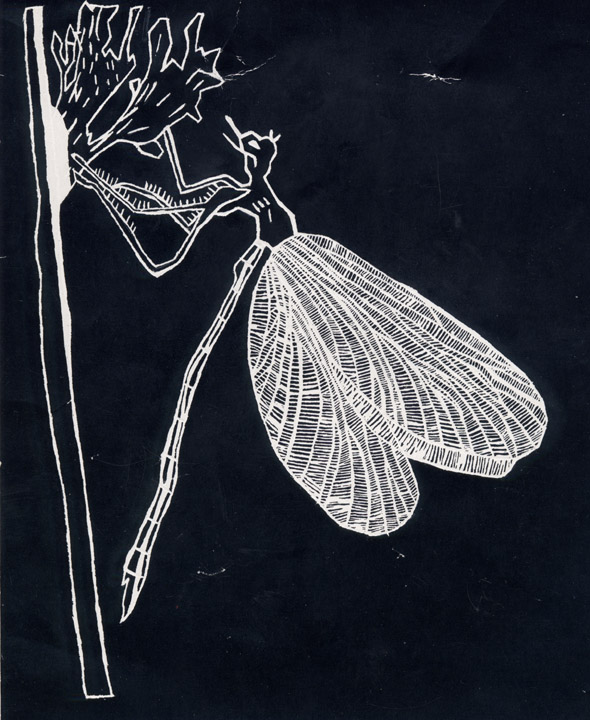 http://kozmicdreams.com/Teaching/Level%202/Scratchboard/Dragonfly%20Shane.jpg Lesson Title/FocusSketchbook: Scratch ArtDate03/26/2015Subject/Grade LevelArt 10, 20, 30 Time DurationBlocks A,B,D
90 minutes UnitSketchbook tasks TeacherAngela McPeakeOUTCOMES FROM ALBERTA PROGRAM OF STUDIES OUTCOMES FROM ALBERTA PROGRAM OF STUDIES OUTCOMES FROM ALBERTA PROGRAM OF STUDIES OUTCOMES FROM ALBERTA PROGRAM OF STUDIES OUTCOMES FROM ALBERTA PROGRAM OF STUDIES OUTCOMES FROM ALBERTA PROGRAM OF STUDIES General Learning Outcomes:Art 10:Record: Combine description, expression and cognition in the drawing process. 
Investigate: Develop and refine drawing skills and styles. Art 20:Compositions: Use non-traditional approaches to create compositions in both two and three dimensions. Encounters: Investigate the impact of technology on the intentions and productions of the artist. Art 30: Investigate: Develop and refine drawing skills and styles.Compositions: Use personal experiences as sources for image making. Art 10:Record: Combine description, expression and cognition in the drawing process. 
Investigate: Develop and refine drawing skills and styles. Art 20:Compositions: Use non-traditional approaches to create compositions in both two and three dimensions. Encounters: Investigate the impact of technology on the intentions and productions of the artist. Art 30: Investigate: Develop and refine drawing skills and styles.Compositions: Use personal experiences as sources for image making. Art 10:Record: Combine description, expression and cognition in the drawing process. 
Investigate: Develop and refine drawing skills and styles. Art 20:Compositions: Use non-traditional approaches to create compositions in both two and three dimensions. Encounters: Investigate the impact of technology on the intentions and productions of the artist. Art 30: Investigate: Develop and refine drawing skills and styles.Compositions: Use personal experiences as sources for image making. Art 10:Record: Combine description, expression and cognition in the drawing process. 
Investigate: Develop and refine drawing skills and styles. Art 20:Compositions: Use non-traditional approaches to create compositions in both two and three dimensions. Encounters: Investigate the impact of technology on the intentions and productions of the artist. Art 30: Investigate: Develop and refine drawing skills and styles.Compositions: Use personal experiences as sources for image making. Art 10:Record: Combine description, expression and cognition in the drawing process. 
Investigate: Develop and refine drawing skills and styles. Art 20:Compositions: Use non-traditional approaches to create compositions in both two and three dimensions. Encounters: Investigate the impact of technology on the intentions and productions of the artist. Art 30: Investigate: Develop and refine drawing skills and styles.Compositions: Use personal experiences as sources for image making. Specific Learning Outcomes:Art 10:Concept B: The expressive content of drawings is affected by the drawing media selected. Concept B: Tactile qualities of surfaces can be rendered through controlled use of line.Art 20: Concept A: The use of non-traditional media affects the development of a two- or three- dimensional object. Concept A: The adoption of a new medium will effect change in an artist’s work. Art 30:Concept B: Explorations of a technical or creative nature may lead individuals into highly personalized work sessions. Concept B: Planned and spontaneous methods of working are ways of developing visual images. Art 10:Concept B: The expressive content of drawings is affected by the drawing media selected. Concept B: Tactile qualities of surfaces can be rendered through controlled use of line.Art 20: Concept A: The use of non-traditional media affects the development of a two- or three- dimensional object. Concept A: The adoption of a new medium will effect change in an artist’s work. Art 30:Concept B: Explorations of a technical or creative nature may lead individuals into highly personalized work sessions. Concept B: Planned and spontaneous methods of working are ways of developing visual images. Art 10:Concept B: The expressive content of drawings is affected by the drawing media selected. Concept B: Tactile qualities of surfaces can be rendered through controlled use of line.Art 20: Concept A: The use of non-traditional media affects the development of a two- or three- dimensional object. Concept A: The adoption of a new medium will effect change in an artist’s work. Art 30:Concept B: Explorations of a technical or creative nature may lead individuals into highly personalized work sessions. Concept B: Planned and spontaneous methods of working are ways of developing visual images. Art 10:Concept B: The expressive content of drawings is affected by the drawing media selected. Concept B: Tactile qualities of surfaces can be rendered through controlled use of line.Art 20: Concept A: The use of non-traditional media affects the development of a two- or three- dimensional object. Concept A: The adoption of a new medium will effect change in an artist’s work. Art 30:Concept B: Explorations of a technical or creative nature may lead individuals into highly personalized work sessions. Concept B: Planned and spontaneous methods of working are ways of developing visual images. Art 10:Concept B: The expressive content of drawings is affected by the drawing media selected. Concept B: Tactile qualities of surfaces can be rendered through controlled use of line.Art 20: Concept A: The use of non-traditional media affects the development of a two- or three- dimensional object. Concept A: The adoption of a new medium will effect change in an artist’s work. Art 30:Concept B: Explorations of a technical or creative nature may lead individuals into highly personalized work sessions. Concept B: Planned and spontaneous methods of working are ways of developing visual images. LEARNING OBJECTIVESLEARNING OBJECTIVESLEARNING OBJECTIVESLEARNING OBJECTIVESLEARNING OBJECTIVESLEARNING OBJECTIVESStudents will:Create a drawing on a scratchboard using different scratch tools. Explore different elements of line, tone, value, shape, movement, texture and space in drawing. Students will:Create a drawing on a scratchboard using different scratch tools. Explore different elements of line, tone, value, shape, movement, texture and space in drawing. Students will:Create a drawing on a scratchboard using different scratch tools. Explore different elements of line, tone, value, shape, movement, texture and space in drawing. Students will:Create a drawing on a scratchboard using different scratch tools. Explore different elements of line, tone, value, shape, movement, texture and space in drawing. Students will:Create a drawing on a scratchboard using different scratch tools. Explore different elements of line, tone, value, shape, movement, texture and space in drawing. Students will:Create a drawing on a scratchboard using different scratch tools. Explore different elements of line, tone, value, shape, movement, texture and space in drawing. ASSESSMENTSASSESSMENTSASSESSMENTSASSESSMENTSASSESSMENTSASSESSMENTSEssential Questions: Essential Questions: Essential Questions: How does using a non-traditional art medium affect your art practice? How does using a non-traditional art medium affect your art practice? How does using a non-traditional art medium affect your art practice? Key Questions:Key Questions:Key Questions:In using a non-traditional drawing medium such as scratchboard, how is it different then using graphite? What considerations do we need to make when drawing on a scratchboard?  In using a non-traditional drawing medium such as scratchboard, how is it different then using graphite? What considerations do we need to make when drawing on a scratchboard?  In using a non-traditional drawing medium such as scratchboard, how is it different then using graphite? What considerations do we need to make when drawing on a scratchboard?  Products/Performances:Products/Performances:Products/Performances:1 scratchboard drawing 1 scratchboard drawing 1 scratchboard drawing LEARNING RESOURCES CONSULTEDLEARNING RESOURCES CONSULTEDLEARNING RESOURCES CONSULTEDLEARNING RESOURCES CONSULTEDMATERIALS AND EQUIPMENTMATERIALS AND EQUIPMENTAlberta Art Curriculum: Elementary Teacher Resource 1985http://www.sallymaxwell.com/originals http://www.cathysheeter.com/scratchboard.html http://www.loridunnart.com/First-Bloom.html http://rainboworhidee.deviantart.com/art/Scratch-Art-Self-Portrait-369631565 http://www.strangebeaver.com/2012/08/interesting-batman-scratch-art/ http://www.deviantart.com/art/Landscape-356246435 http://api.ning.com/files/xMNIRqxVc1KGCxSwUoFQsMJlylF0r20USQzmGJ5VcftXw9tHFdiK22tooIzcQBjTJUkq0FPj3uz2Q*1oZ6SHeg__/IMG_0608.JPG?width=431&height=600 http://imgkid.com/black-and-white-scratch-art.shtml Alberta Art Curriculum: Elementary Teacher Resource 1985http://www.sallymaxwell.com/originals http://www.cathysheeter.com/scratchboard.html http://www.loridunnart.com/First-Bloom.html http://rainboworhidee.deviantart.com/art/Scratch-Art-Self-Portrait-369631565 http://www.strangebeaver.com/2012/08/interesting-batman-scratch-art/ http://www.deviantart.com/art/Landscape-356246435 http://api.ning.com/files/xMNIRqxVc1KGCxSwUoFQsMJlylF0r20USQzmGJ5VcftXw9tHFdiK22tooIzcQBjTJUkq0FPj3uz2Q*1oZ6SHeg__/IMG_0608.JPG?width=431&height=600 http://imgkid.com/black-and-white-scratch-art.shtml Alberta Art Curriculum: Elementary Teacher Resource 1985http://www.sallymaxwell.com/originals http://www.cathysheeter.com/scratchboard.html http://www.loridunnart.com/First-Bloom.html http://rainboworhidee.deviantart.com/art/Scratch-Art-Self-Portrait-369631565 http://www.strangebeaver.com/2012/08/interesting-batman-scratch-art/ http://www.deviantart.com/art/Landscape-356246435 http://api.ning.com/files/xMNIRqxVc1KGCxSwUoFQsMJlylF0r20USQzmGJ5VcftXw9tHFdiK22tooIzcQBjTJUkq0FPj3uz2Q*1oZ6SHeg__/IMG_0608.JPG?width=431&height=600 http://imgkid.com/black-and-white-scratch-art.shtml Alberta Art Curriculum: Elementary Teacher Resource 1985http://www.sallymaxwell.com/originals http://www.cathysheeter.com/scratchboard.html http://www.loridunnart.com/First-Bloom.html http://rainboworhidee.deviantart.com/art/Scratch-Art-Self-Portrait-369631565 http://www.strangebeaver.com/2012/08/interesting-batman-scratch-art/ http://www.deviantart.com/art/Landscape-356246435 http://api.ning.com/files/xMNIRqxVc1KGCxSwUoFQsMJlylF0r20USQzmGJ5VcftXw9tHFdiK22tooIzcQBjTJUkq0FPj3uz2Q*1oZ6SHeg__/IMG_0608.JPG?width=431&height=600 http://imgkid.com/black-and-white-scratch-art.shtml  Scratchboard for each studentScratching tools Smart board Exemplars PowerPoint Scratchboard for each studentScratching tools Smart board Exemplars PowerPointPROCEDUREPROCEDUREPROCEDUREPROCEDUREPROCEDUREPROCEDUREPrior to lessonPrior to lessonMaterials ready for students, smart board presentation ready Materials ready for students, smart board presentation ready Materials ready for students, smart board presentation ready Materials ready for students, smart board presentation ready IntroductionIntroductionIntroductionIntroductionIntroductionTimeAttention GrabberAttention GrabberScratchboard exemplars on the smart board Scratchboard exemplars on the smart board Scratchboard exemplars on the smart board Assessment of Prior KnowledgeAssessment of Prior KnowledgeFormative: *Hands-up“Who has done scratchboard art before?”“What did you like about using this drawing medium?” Formative: *Hands-up“Who has done scratchboard art before?”“What did you like about using this drawing medium?” Formative: *Hands-up“Who has done scratchboard art before?”“What did you like about using this drawing medium?” Advance Organizer/AgendaAdvance Organizer/AgendaBlock A: AnnouncementsScratch art ArtistsScratch art demoWork time Block A: AnnouncementsScratch art ArtistsScratch art demoWork time Block A: AnnouncementsScratch art ArtistsScratch art demoWork time 90 MinutesVocabularyVocabularyLineTone and valueShapeSpace: foreground, middle ground, background Movement TextureCompositionScratch boardLineTone and valueShapeSpace: foreground, middle ground, background Movement TextureCompositionScratch boardLineTone and valueShapeSpace: foreground, middle ground, background Movement TextureCompositionScratch boardArtists of InfluenceArtists of InfluenceSally MaxwellCathy SheeterSally MaxwellCathy SheeterSally MaxwellCathy SheeterBodyBodyBodyBodyBodyTimeLearning Activity #1Learning Activity #1As a whole group: Formative assessment
“Who has done scratch board before?” “What is a limitation of this medium?”How does using scratchboard differ from using graphite?”*hands-up PowerPoint:What is a scratch board? -Three layers: masonite board with a layer of white plaster, and the top layer is black India ink. -Scratching tools are used to remove the black India ink and expose the white plaster. The India ink is scratched off in a series of dots and scratches. -Variations of tone and value are created through the density of dots/scratches  (removed India ink)-Colored inks can be added to the exposed white clay after the India ink is scratched away*The scratch board which we will be using is made of white paper with the black ink over-layer which can be easily removed. Show examples of scratchboard artists work on the PowerPoint. -identify how tone and value is created with the use of lines and texture.  -identify that scratchboard can be done simply or become very complex. Demo:At the small demo table illustrate how to use the scratchboard:Show the different tools which can be used for scratching and their effects. Note that pushing too hard may rip the paper. Demonstrate different scratching techniques: cross hatching, dots, line work. Remove little bits at a time so you don’t make mistakes as easily. You need to be adaptable when using this medium. You cannot reverse any of the scratches you make so you need to make changes in your plans if you make a mistake. You can create varying tones according to how much black ink you remove.
Safety:The tools are deceivingly sharp so be mindful when using them. *the scratchboard is a standard paper size. You can use the paper cutter to size your scratchboard accordingly. Think about sharing the scratchboard with a partner. As a whole group: Formative assessment
“Who has done scratch board before?” “What is a limitation of this medium?”How does using scratchboard differ from using graphite?”*hands-up PowerPoint:What is a scratch board? -Three layers: masonite board with a layer of white plaster, and the top layer is black India ink. -Scratching tools are used to remove the black India ink and expose the white plaster. The India ink is scratched off in a series of dots and scratches. -Variations of tone and value are created through the density of dots/scratches  (removed India ink)-Colored inks can be added to the exposed white clay after the India ink is scratched away*The scratch board which we will be using is made of white paper with the black ink over-layer which can be easily removed. Show examples of scratchboard artists work on the PowerPoint. -identify how tone and value is created with the use of lines and texture.  -identify that scratchboard can be done simply or become very complex. Demo:At the small demo table illustrate how to use the scratchboard:Show the different tools which can be used for scratching and their effects. Note that pushing too hard may rip the paper. Demonstrate different scratching techniques: cross hatching, dots, line work. Remove little bits at a time so you don’t make mistakes as easily. You need to be adaptable when using this medium. You cannot reverse any of the scratches you make so you need to make changes in your plans if you make a mistake. You can create varying tones according to how much black ink you remove.
Safety:The tools are deceivingly sharp so be mindful when using them. *the scratchboard is a standard paper size. You can use the paper cutter to size your scratchboard accordingly. Think about sharing the scratchboard with a partner. As a whole group: Formative assessment
“Who has done scratch board before?” “What is a limitation of this medium?”How does using scratchboard differ from using graphite?”*hands-up PowerPoint:What is a scratch board? -Three layers: masonite board with a layer of white plaster, and the top layer is black India ink. -Scratching tools are used to remove the black India ink and expose the white plaster. The India ink is scratched off in a series of dots and scratches. -Variations of tone and value are created through the density of dots/scratches  (removed India ink)-Colored inks can be added to the exposed white clay after the India ink is scratched away*The scratch board which we will be using is made of white paper with the black ink over-layer which can be easily removed. Show examples of scratchboard artists work on the PowerPoint. -identify how tone and value is created with the use of lines and texture.  -identify that scratchboard can be done simply or become very complex. Demo:At the small demo table illustrate how to use the scratchboard:Show the different tools which can be used for scratching and their effects. Note that pushing too hard may rip the paper. Demonstrate different scratching techniques: cross hatching, dots, line work. Remove little bits at a time so you don’t make mistakes as easily. You need to be adaptable when using this medium. You cannot reverse any of the scratches you make so you need to make changes in your plans if you make a mistake. You can create varying tones according to how much black ink you remove.
Safety:The tools are deceivingly sharp so be mindful when using them. *the scratchboard is a standard paper size. You can use the paper cutter to size your scratchboard accordingly. Think about sharing the scratchboard with a partner. 15-20 minsTeacher Notes: Assessments/ DifferentiationTeacher Notes: Assessments/ DifferentiationBlooms Taxonomy Level: Type 1: Understanding -What is scratch board art?-Tools, materials, and safety. Formative Assessment:*Hands up“Who has done scratch art before? “ -answering any questions Blooms Taxonomy Level: Type 1: Understanding -What is scratch board art?-Tools, materials, and safety. Formative Assessment:*Hands up“Who has done scratch art before? “ -answering any questions Blooms Taxonomy Level: Type 1: Understanding -What is scratch board art?-Tools, materials, and safety. Formative Assessment:*Hands up“Who has done scratch art before? “ -answering any questions Learning Activity #2Learning Activity #2Work time:In this work time students are expected to be working on their scratchboards. When finished students can work on other continuing projects.Students can make more than one scratch board drawing if they like. CALL CLEAN UP 10 MINUTES PRIOR TO END OF CLASSWork time:In this work time students are expected to be working on their scratchboards. When finished students can work on other continuing projects.Students can make more than one scratch board drawing if they like. CALL CLEAN UP 10 MINUTES PRIOR TO END OF CLASSWork time:In this work time students are expected to be working on their scratchboards. When finished students can work on other continuing projects.Students can make more than one scratch board drawing if they like. CALL CLEAN UP 10 MINUTES PRIOR TO END OF CLASS60 mins10 minsTeacher Notes: Assessments/ DifferentiationTeacher Notes: Assessments/ DifferentiationBlooms Taxonomy Level: Type 1: Understanding -Tools, safety, and materials Type 2: Applying and Analyzing -understanding which tools and techniques to use to create desired effects.Type 3:  Creating and Evaluating -Making a scratch board drawing *Formative assessment through discussion and answering questions *Circulate classroom and provide students with verbal feedback and assistance through the task. Blooms Taxonomy Level: Type 1: Understanding -Tools, safety, and materials Type 2: Applying and Analyzing -understanding which tools and techniques to use to create desired effects.Type 3:  Creating and Evaluating -Making a scratch board drawing *Formative assessment through discussion and answering questions *Circulate classroom and provide students with verbal feedback and assistance through the task. Blooms Taxonomy Level: Type 1: Understanding -Tools, safety, and materials Type 2: Applying and Analyzing -understanding which tools and techniques to use to create desired effects.Type 3:  Creating and Evaluating -Making a scratch board drawing *Formative assessment through discussion and answering questions *Circulate classroom and provide students with verbal feedback and assistance through the task. ClosureClosureClosureClosureClosureTimeConsolidation of Learning:Consolidation of Learning:Consolidation of Learning:“Everyone should be finishing up their scratchboards, tomorrow will be a work period to finish the scratchboards if you do not finish. In this work period you will also have the time to work on your other assignments:Art 10: finishing clay, starting stencilsArt 20: finishing stained glass, continuing on papermaking and lino-cuts. Art 30: continuing ongoing projectsWe would like to hand in and evaluate the first assignments tomorrow” “Everyone should be finishing up their scratchboards, tomorrow will be a work period to finish the scratchboards if you do not finish. In this work period you will also have the time to work on your other assignments:Art 10: finishing clay, starting stencilsArt 20: finishing stained glass, continuing on papermaking and lino-cuts. Art 30: continuing ongoing projectsWe would like to hand in and evaluate the first assignments tomorrow” Feedback From Students:Feedback From Students:Feedback From Students:Who is not done their scratchboard and needs more time to work on it? Who is not done their scratchboard and needs more time to work on it? Feedback To StudentsFeedback To StudentsFeedback To StudentsIf you’re interested doing more scratch board we can look into making our own scratchboards. If you’re interested doing more scratch board we can look into making our own scratchboards. Sponge Activity/ActivitiesFinish continuing projects:  Art 10: finishing clay, starting stencilsArt 20: finishing stained glass, continuing on papermaking and lino-cuts. Art 30: individual projects